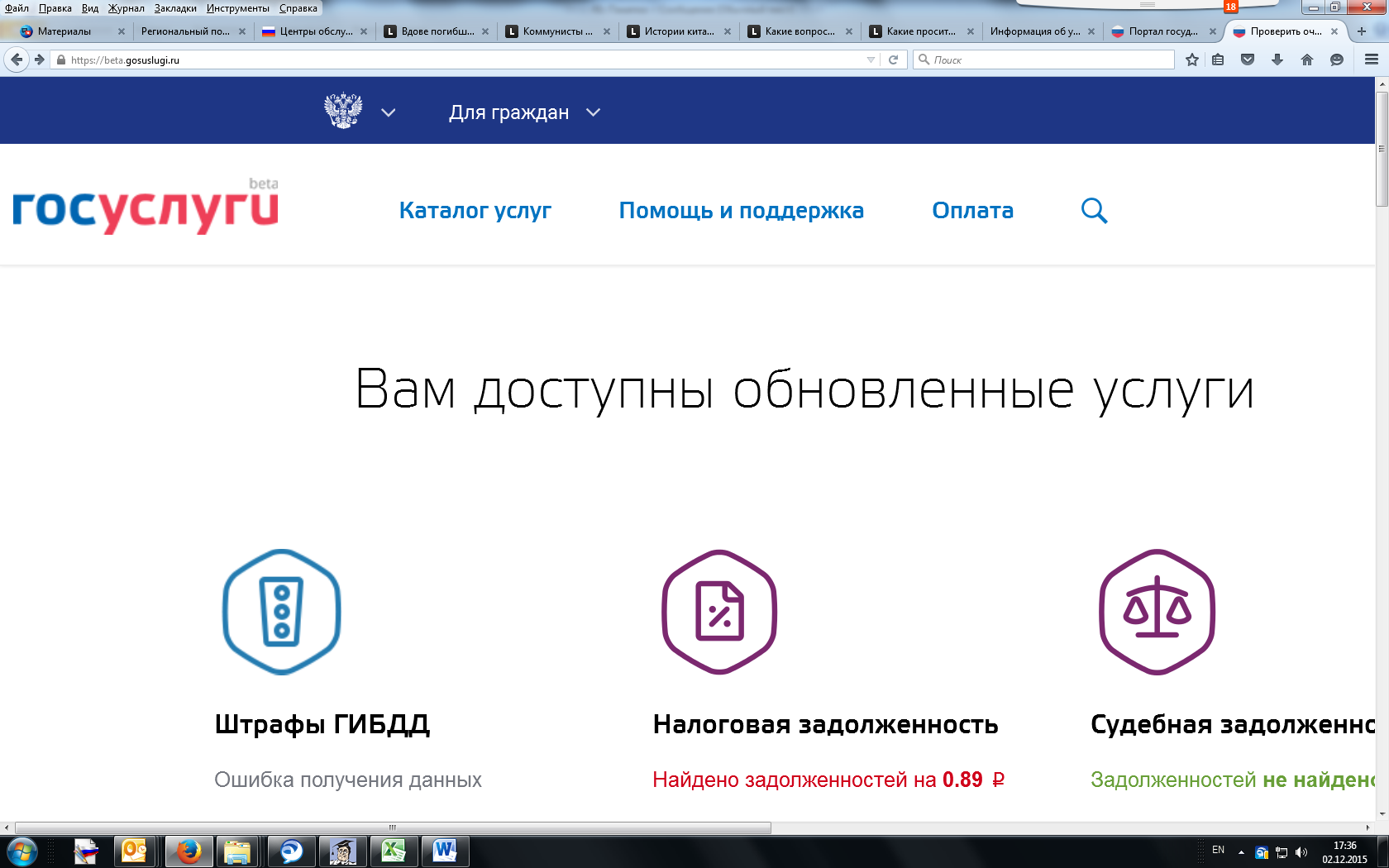 Уважаемые родители!Запишите ребенка в детский сад,не выходя из дома!Преимущество подачи заявления в электронном виде: - Вы можете подать заявление в любое время суток, любой день недели (в т.ч. в выходные и праздничные дни);- Вы всегда может отследить место ребенка в очереди;- Вы можете самостоятельно выбрать дошкольные образовательные организации, в которые хотите записать ребенка (не более трех).Записать ребенка в очередь возможно с момента его рождения, при этом необходимо указать желательный год поступления ребенка в детский сад.Чтобы воспользоваться данной услугой необходимо:- Авторизоваться/Зарегистрироваться на портале государственных услуг gosuslugi.ru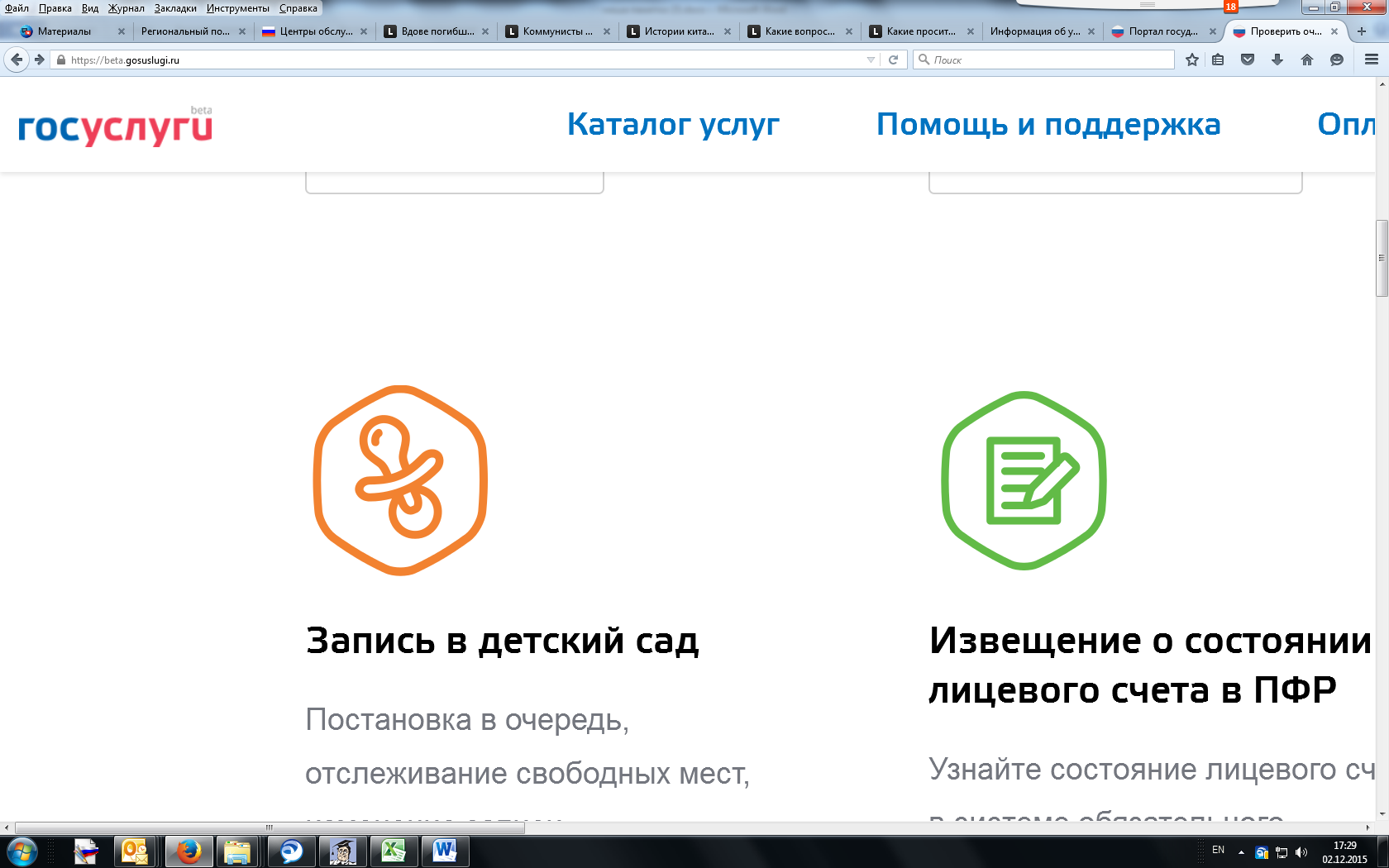 - Заполнить на портале по адресу: https://beta.gosuslugi.ru/10999/ Заявление в электронном виде поступит в ваше муниципальное образование. Датой постановки на учет считается дата подачи заявления через портал. Заявление, поданное в электронном виде, будет рассмотрено также, как заявление родителя, который обратился лично.- Текущее состояние заявления можно посмотреть в  «Личном кабинете» по адресу https://lk.gosuslugi.ru/- Место в очереди можно в любой момент проверить по адресу подачи заявления https://beta.gosuslugi.ru/10999/